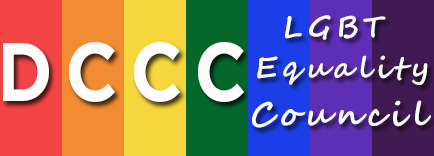 Chairman Ben Ray LujánDCCC LGBT Equality Council Conference CallApril 9, 2015WELCOME/ACKNOWLEDGEMENTSThank you all for taking the time to be a part of this conference call today And I want to thank you all for your support of the DCCC, in particular your support of the DCCC LGBT Equality CouncilI especially want to thank Mitchell Draizin, the founder and president of Longview Capital AdvisorsDoes great work helping the young and underprivileged access financial professionsMitch has been instrumental in the formation and success of the DCCC LGBT Equality CouncilI also want to recognize all our members that are in attendanceMEMBERS IN ATTENDANCERep. Jared Polis (CO-2)House Rules Committee and House Education and the Workforce CommitteeHouse Democratic Steering and Policy CommitteeLGBT Caucus Co-ChairDCCC LGBT Equality Council ChairRep. Kyrsten Sinema (AZ – 9) [Frontline]House Financial Services CommitteeLGBT Caucus Co-ChairDCCC LGBT Equality CouncilRep. Mark Takano (CA – 41)House Education and the Workforce Committee, House Veterans’ Affairs CommitteeLGBT Caucus Co-ChairDCCC LGBT Equality CouncilRep. Sean Patrick Maloney (NY – 18) [Frontline]House Agriculture Committee, House Transportation and Infrastructure CommitteeLGBT Caucus Co-ChairDCCC LGBT Equality CouncilRep. David Cicilline (RI – 1)House Foreign Affairs Committee, House Judiciary CommitteeLGBT Caucus Co-ChairDCCC LGBT Equality CouncilRep. Mark Pocan (WI – 2)House Budget Committee, House Education and the Workforce CommitteeLGBT Caucus Co-ChairDCCC LGBT Equality CouncilPOLITICAL UPDATEAs Chairman, it has been my goal to increase the diversity of the DCCC itself, both in regards to our candidates and our staff.Because we need the support of the LGBT community, and we can encourage and reach out to them with a more diverse DCCCI strongly believe in protecting the civil rights of all Americans, and I recognize that there is more that can be done to guarantee this principle.And a part of continuing to promote equality and counter discrimination is protecting our own incumbents who advocate for LGBT issuesIncluding two LGBT Equality Council Members – Frontliners Rep. Kyrsten Sinema and Rep. Sean Patrick MaloneyAnd I know we cannot make progress on LGBT equality until we elect more DemocratsThe discriminatory law introduced by Indiana state Republicans was shameful, and goes against the framework of what was fought for in SelmaDemocrats will fight to empower our communities, to promote equality and civil rights for all of our constituentsOn the other hand, House Republicans continue to stand in the way of the fight against discriminationWhile the courts have made tremendous strides toward marriage equality in the past year, House Republicans remain stuck in the pastThey refuse to pass the Employment Non-Discrimination Act, and attempted to exclude protections for LGBT Americans from VAWA reauthorization And House Republicans wasted taxpayer money defending DOMA in courtThat is why 2016 is so critical, and why we must continue to engage the LGBT community The diversity of our caucus is a strength, and we must continue to embrace and celebrate itAnd we will continue to fight for each and every hard-working family that we are fortunate to representI know that the LGBT Equality Council will continue to do great work and reach out to the community as we progress into the 2016 cycleThank you all again for your support of the DCCC and the DCCC LGBT Equality Council